Сумська міська радаVIІ СКЛИКАННЯ LVIII СЕСІЯРІШЕННЯвід 19 червня 2019 року № 5317-МРм. Суми	Розглянувши звернення громадянки, надані документи, ураховуючи протокол засідання постійної комісії з питань архітектури, містобудування, регулювання земельних відносин, природокористування та екології Сумської міської ради від 04.04.2019 № 149, відповідно до статті 12 Земельного кодексу України, керуючись статтею 25, пунктом 34 частини першої статті 26 Закону України «Про місцеве самоврядування в Україні», Сумська міська рада ВИРІШИЛА:	Унести зміни до рішення Сумської міської ради від 10 жовтня 2018 року              № 3983-МР «Про надання дозволу Ярмоленко В.В. на розроблення проекту землеустрою щодо відведення земельної ділянки за адресою: м. Суми,                           вул. Івана Піддубного, 8», а саме: слова та цифри «орієнтовною площею               0,0610 га» замінити словами та цифрами «орієнтовною площею 63/100 від                    0,0610 га». Сумський міський голова                                                                     О.М. ЛисенкоВиконавець: Клименко Ю.М.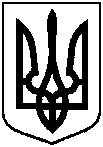 Про внесення змін до рішення Сумської міської ради від 10 жовтня 2018 року    № 3983-МР «Про надання дозволу Ярмоленко В.В. на розроблення проекту землеустрою щодо відведення земельної ділянки за адресою: м. Суми, вул. Івана Піддубного, 8»